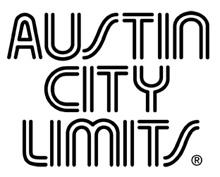 Austin City Limits Presents a Dazzling Hour with the Legendary Herbie HancockNew Episode Premieres January 20 on PBSAustin, TX—January 19, 2018—Austin City Limits (ACL) presents a series highlight: a career-spanning hour with one of the world’s most celebrated artists, jazz legend Herbie Hancock, in his first-ever appearance on the program.  The new installment premieres Saturday, January 20 at 8pm CT/9pm ET as part of ACL’s Season 43.  The program airs weekly on PBS stations nationwide (check local listings for times) and full episodes are made available online for a limited time at pbs.org/austincitylimits immediately following the initial broadcast. Viewers can visit acltv.com for news regarding future tapings, episode schedules and select live stream updates. The show's official hashtag is #acltv.Hancock opens the hour with an early gem, “Cantaloupe Island,” from his 1964 album Empyrean Isles.  Originally composed during his time in Miles Davis’ second great quintet of the Sixties, Hancock thrills with a new take on a modern standard, showcasing his remarkable touch on the piano, anchored by the number’s iconic riffs.  Playing with a palpable pure joy, the Grammy-lauded giant is exhilarating to watch, ageless six decades into an extraordinary career.  The bandleader shares the ACL stage with a seasoned jazz combo comprised of bassist James Genus, saxophonist/keyboardist Terrace Martin, and drummer Vinnie Colaiuta.  Hancock pivots to his Korg Kronos synthesizer for the futuristic, ambient opening of “Overture,” before spotlighting his band of aces as each player answers the call with elastic, playful chemistry. He takes the mic to say, “We like to go a little crazy up here sometimes,” to the crowd’s delight, before launching into “Secret Sauce,” a new composition that begins with him on vocoder and a thrusting synth and bass groove, breaks down to near-silence, then slowly simmers to a boil, with  Hancock masterfully commanding his synth and piano simultaneously. The band closes out the stunning set with the funk classic “Chameleon,” from 1973’s landmark album Head Hunters, as Hancock takes center stage with his white keytar, dazzling with jaw-dropping solos as the crowd responds in rapt appreciation.“Jazz doesn’t often find its way onto the ACL stage, so when it does it’s always something special,” says ACL executive producer Terry Lickona. “In my humble opinion, this is one of the most historic shows we’ve ever done, so that - among many other reasons - makes it must-see TV!”Herbie Hancock setlist:Cantaloupe IslandOvertureSecret Sauce ChameleonSeason 43 | 2018 Broadcast ScheduleJanuary 27 		Run the JewelsFebruary 3		LCD SoundsystemFebruary 10 		Dan Auerbach | ShinyribsFebruary 17		Chris Stapleton | Turnpike TroubadoursFor images and episode information, visit Austin City Limits press room at http://acltv.com/press-room/.About Austin City LimitsAustin City Limits (ACL) offers viewers unparalleled access to featured acts in an intimate setting that provides a platform for artists to deliver inspired, memorable, full-length performances. The program is taped live before a concert audience from The Moody Theater in downtown Austin. Austin City Limits is the longest-running music series in American television history and remains the only TV series to ever be awarded the National Medal of Arts. Since its inception, the groundbreaking music series has become an institution that's helped secure Austin's reputation as the Live Music Capital of the World. The historic KLRU Studio 6A, home to 36 years of ACL concerts, has been designated an official Rock & Roll Hall of Fame Landmark. In 2011, ACL moved to the new venue ACL Live at The Moody Theater in downtown Austin. ACL received a rare institutional Peabody Award for excellence and outstanding achievement in 2012.	 Austin City Limits is produced by KLRU-TV and funding is provided in part by Dell, the Austin Convention Center Department, Shiner Beers and HomeAway.com. Additional funding is provided by the Friends of Austin City Limits. Learn more about Austin City Limits, programming and history at acltv.com.Media Contact:Maureen Coakley for ACLmaureen@coakleypress.comt: 917.601.1229Maury SullivanKLRU-TVmsullivan@klru.orgt: 512.475.9087